_______________________________________________________________________________РЕШЕНИЕ                                                                             ЧЕЧИМР Е Ш Е Н И ЕТридцать шестой  сессии Совета депутатов муниципального образования «Ябоганское сельское поселение» третьего созыва«29» декабря 2017 г.            с.Ябоган                                       № 3-92О принятии во втором чтении решения «О бюджете муниципального образования «Ябоганское сельское поселение»на 2018 год и на плановый период 2019 и 2020 годов» Рассмотрев проект бюджета муниципального образования «Ябоганское сельское поселение» на 2018 год и на плановый период 2019 и 2020 годов», руководствуясь Бюджетным кодексом Российской Федерации, Положением «О бюджетном процессе МО «Ябоганское сельское поселение»»  (далее - проект решения), Совет депутатов решил:Принять бюджет муниципального образования «Ябоганское сельское поселение» на 2018 год и на плановый период 2019 и 2020 годов».Статья 1. Основные характеристики бюджета МО«Ябоганское сельское поселение» на 2018 год и на плановый период 2019 и 2020 годов.1.Утвердить основные характеристики проекта бюджета муниципального образования «Ябоганское сельское поселение» (далее – местный бюджет) на 2018 год:  1) прогнозируемый общий объем доходов местного бюджета в сумме 3935,5 тыс.рублей;              2) общий объем расходов местного бюджета в сумме 3935,5 тыс. рублей;  3) прогнозируемый дефицит местного бюджета в сумме   0   тыс. рублей или 0 процентов от доходов без учета объема безвозмездных поступлений. 2.Утвердить основные характеристики местного бюджета на 2019 год и на 2020 год:  1) прогнозируемый общий объем доходов местного бюджета на 2019 год в сумме 3803,9 тыс. рублей и на 2020 год в сумме 3809,5 тыс.рублей;   2) общий объем расходов местного бюджета на 2019 год в сумме 3803,9 тыс. рублей и на 2020 год в сумме 3809,5 тыс. рублей;    3) прогнозируемый дефицит местного бюджета на 2019 год в сумме   0   тыс. рублей и на 2020 год в сумме   0 тыс. рублей.Статья 2. Отдельные показатели местного бюджета 2018 год и на плановый период 2019 и 2020  годов.1.Утвердить отдельные показатели бюджета муниципального образования «Ябоганское сельское поселение» на 2018 год.    1) общий объем доходов местного бюджета без учета межбюджетных трансфертов, получаемых из других бюджетов бюджетной системы Российской Федерации, в сумме  761,0 тыс. рублей    2) объем межбюджетных трансфертов, получаемых из других бюджетов бюджетной системы Российской Федерации, в сумме  3042,9 тыс. рублей    3) верхний предел муниципального внутреннего долга муниципального образования «Ябоганское сельское поселение» на 1 января 2019 года в сумме 0   тыс. рублей, верхний предел муниципального внутреннего долга муниципального образования «Ябоганское сельское поселение» по муниципальным гарантиям муниципального образования «Ябоганское сельское поселение» на 1 января 2019  года в сумме  0 тыс. рублей, предельный объем муниципального внутреннего долга в 2018  году в сумме 0 тыс. рублей; предельный объем расходов на обслуживание муниципального долга на 2018 год в сумме 0 тыс. рублей.    4) источники финансирования дефицита местного бюджета согласно приложению № 1 к настоящему Решению. 2.Утвердить отдельные показатели местного бюджета на 2019 год и на 2020 год;    1) общий объем доходов местного бюджета на 2019 год без учета межбюджетных трансфертов, получаемых из других бюджетов бюджетной системы Российской Федерации, в сумме  761,0 тыс. рублей и на 2020 год в сумме  761,0 тыс. рублей;    2) объем безвозмездных поступлений в местный бюджет на 2019 год в сумме 3042,9 тыс. рублей и  на 2020 год в сумме  3048,5  тыс. рублей;3) верхний предел муниципального внутреннего долга муниципального образования «Ябоганское сельское поселение» на 1 января 2020  года в сумме  0 тыс. рублей, верхний предел муниципального внутреннего долга муниципального образования «Ябоганское сельское поселение» по муниципальным гарантиям  муниципального образования «Ябоганское сельское поселение» на 1 января 2020  года в сумме  0 тыс. рублей, предельный объем муниципального внутреннего долга в 2019  году в сумме  0 тыс. рублей, в 2020  году в сумме  0 тыс. рублей; предельный объем расходов на обслуживание муниципального долга на 2019-2020 годах в сумме   0 тыс. рублей.    4) верхний предел муниципального внутреннего долга на 1 января 2021  года в сумме  0,0 тыс. рублей, верхний предел муниципального внутреннего долга по муниципальным гарантиям на 1 января 2021  года в сумме  0,0 тыс. рублей.   5) источники финансирования дефицита местного бюджета на 2019 год и на 2020 год согласно приложению № 2 к настоящему Решению.Статья 3. Главные администраторы доходов местного бюджета и главные администраторы источников финансирования дефицита местного бюджета1.Утвердить перечень главных администраторов доходов местного бюджета согласно приложению № 3 к настоящему Решению.2. Утвердить перечень главных администраторов источников финансирования дефицита местного бюджета согласно приложению № 4 к настоящему Решению.Статья  4.  Нормативы распределения доходов.Установить, что в 2018 год и на плановый период 2019 и 2020 годов по федеральным, региональным и местным налогам и сборам, налогам, предусмотренным специальными налоговыми режимами, и неналоговым доходам применяются нормативы отчислений, установленные: Законом Республики Алтай «О республиканском бюджете на 2018 год и на плановый период 2019 и 2020  годы», Законом Республики Алтай от 18 октября 2005 года № 79-РЗ «Об установлении единых нормативов отчислений в местные бюджеты Республики Алтай», Решением Совета депутатов МО «Усть-Канский район» «Об установлении единых нормативов отчислений в бюджеты сельских поселений МО «Усть-Канский район» от 25.11.2010г. № 16-109, Решением Совета депутатов МО «Усть-Канский район» «О бюджете МО «Усть-Канский район» на 2018 год и на плановый период 2019 и 2020 годы».    Статья  5.  Доходы бюджета муниципального образования «Ябоганское сельское поселение» на 2018 год и на плановый период 2019 и 2020  годов.Утвердить в пределах общего объемов доходов, установленного статьей 1 настоящего решения, поступление доходов:На 2018 год согласно приложению № 5 к настоящему решению,На 2019-2020 годы согласно приложению №  6 к настоящему решению.Статья 6. Бюджетные ассигнования местного бюджета на 2018 год и на плановый период 2019 и 2020  годов.1. Утвердить общий объем бюджетных ассигнований, направляемых  на исполнение публичных нормативных обязательств:   1) на 2018 год согласно приложению № 7 к настоящему Решению;  2) на плановый период 2019 и 2020 годов согласно приложению № 8 к настоящему Решению.  3) Утвердить резервный фонд на 2018г. в объеме 5,0 тыс.рублей, на 2019 и 2020 год в объеме 2,0 тыс.рублей; 2.Утвердить распределение бюджетных ассигнований на реализацию муниципальных программ и непрограммных расходов:  1) на 2018 год согласно приложению № 9 к настоящему Решению;1.1.) условно-утверждаемые расходы в сумме 0,0 тыс.рублей;  2) на плановый период 2019 и 2020 годов согласно приложению № 10 к настоящему Решению.2.1.) условно-утверждаемые расходы на 2019 г. в сумме 95,1 тыс.рублей, на 2020г. в сумме 190,4 тыс.рублей;         3.Утвердить распределение бюджетных ассигнований на реализацию муниципальных программ;    1) на 2018 год согласно приложению № 11 к настоящему решению;    2) на 2019-2020 годы  согласно приложению № 12 к настоящему решению.        4. Утвердить ведомственную структуру расходов бюджета  муниципального образования «Усть-Канский район»: 1) на 2018 год согласно приложению № 13 к настоящему Решению. 2) на 2019-2020 годы согласно приложению № 14 к настоящему Решению.5. Утвердить межбюджетные трансферты, выделяемые из бюджета муниципального образования на финансирование расходов, связанных с передачей полномочий органам местного самоуправления муниципального образования  «Усть-Канский район»;   1) на  2018 год согласно приложению № 15 к настоящему решению;   2) на 2019-2020 годы  согласно приложению № 16 и № 17 к настоящему решению.6. Утвердить объем бюджетных ассигнований направляемых на исполнение публичных обязательств:1) в сумме 36,0 тыс.рублей на 2018 год согласно приложению № 17к.2) в сумме 36,0 тыс.рублей, в 2019г. и в сумме 36,0 тыс.рублей на 2020 год согласно приложению № 17к.Статья 7. Особенности использования бюджетных ассигнований.   Администрация  МО «Ябоганское сельское поселение» не вправе  принимать решения, приводящие   к   увеличению   численности   муниципальных   служащих МО «Ябоганское сельское поселение»   и    работников муниципальных    казенных    учреждений, а также расходов на содержание бюджетной сферы, за    исключением численности  муниципальных  служащих МО «Ябоганское сельское поселение»  и работников  муниципальных  казенных учреждений и бюджетных учреждений МО «Ябоганское сельское поселение»  необходимой для реализации переданных  государственных полномочий Российской   Федерации. Статья 8.  Особенности исполнения местного бюджета в 2018 году.Межбюджетные трансферты, полученные в форме субсидий, субвенций и иных межбюджетных трансфертов, имеющих целевое назначение, не использованные в 2018 году, могут использоваться в очередном финансовом году на те же цели при наличии потребности в указанных трансфертах в соответствии с решением главного администратора бюджетных средств.Установить основания для внесения изменений в сводную бюджетную роспись местного бюджета, связанные с особенностями исполнения местного бюджета или перераспределением бюджетных ассигнований между главными распределителями средств местного бюджета с последующим внесением их в настоящее решение.- согласно БК РФ3. Нормативно правовые акты муниципального образования «Ябоганское сельское поселение», не обеспеченные источниками финансирования в местном бюджете на 2017 год, не подлежат исполнению в 2018 году.4.  В случае если реализация нормативного правового акта муниципального образования «Ябоганское сельское поселение», частично (не в полной мере) обеспечена источниками финансирования в бюджете, такой нормативный правовой акт реализуется и применяется в пределах средств, предусмотренных в местном бюджете на 2018 год.Статья 9. Заключение и оплата муниципальными учреждениями и органами местного самоуправления муниципального образования «Ябоганское сельское поселение» договоров, исполнение которых осуществляется за счет средств местного бюджета, производится в пределах утвержденным им лимитов бюджетных обязательств в соответствии с ведомственной классификацией расходов местного бюджета и с учетом принятых и неиспользованных обязательств.  Установить, что заключение и оплата органом муниципального образования «Ябоганское сельское поселение», производится согласно п.3 ст.242 Бюджетного кодекса РФСтатья 10. Вступление в силу настоящего решения.Настоящее решение вступает в силу с 01 января 2018 года.Настоящее решение подлежит обнародованию не позднее 10 дней с момента его подписания.Глава   Ябоганского сельского поселения _______________________Г.В.СурасмановРоссийская Федерация Республика Алтай              Совет  депутатов  муниципального                        образования   Ябоганское  сельское поселение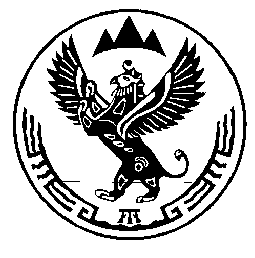 Россия ФедерациязыАлтай РеспубликаJабаганJурттынмуниципал  тозомолининдепутаттарСоведи